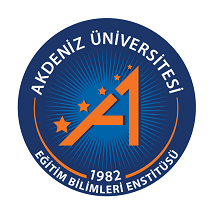 I. ÖĞRENCİ BİLGİLERİI. ÖĞRENCİ BİLGİLERİI. ÖĞRENCİ BİLGİLERİI. ÖĞRENCİ BİLGİLERİI. ÖĞRENCİ BİLGİLERİI. ÖĞRENCİ BİLGİLERİI. ÖĞRENCİ BİLGİLERİI. ÖĞRENCİ BİLGİLERİI. ÖĞRENCİ BİLGİLERİI. ÖĞRENCİ BİLGİLERİADI, SOYADIADI, SOYADIADI, SOYADI:ÖĞRENCİ NOÖĞRENCİ NOÖĞRENCİ NO:ANABİLİM DALI / BİLİM DALIANABİLİM DALI / BİLİM DALIANABİLİM DALI / BİLİM DALI:Eğitim Bilimleri Ana Bilim DalıEğitim Bilimleri Ana Bilim DalıEğitim Bilimleri Ana Bilim DalıEğitim Bilimleri Ana Bilim DalıEğitim Bilimleri Ana Bilim DalıEğitim Bilimleri Ana Bilim DalıDANIŞMANIDANIŞMANIDANIŞMANI:PROGRAMIPROGRAMIPROGRAMI:II. DÖNEM PROJESİ KONUSU DEĞİŞİKLİĞİNE İLİŞKİN BİLGİLERII. DÖNEM PROJESİ KONUSU DEĞİŞİKLİĞİNE İLİŞKİN BİLGİLERII. DÖNEM PROJESİ KONUSU DEĞİŞİKLİĞİNE İLİŞKİN BİLGİLERII. DÖNEM PROJESİ KONUSU DEĞİŞİKLİĞİNE İLİŞKİN BİLGİLERII. DÖNEM PROJESİ KONUSU DEĞİŞİKLİĞİNE İLİŞKİN BİLGİLERII. DÖNEM PROJESİ KONUSU DEĞİŞİKLİĞİNE İLİŞKİN BİLGİLERII. DÖNEM PROJESİ KONUSU DEĞİŞİKLİĞİNE İLİŞKİN BİLGİLERII. DÖNEM PROJESİ KONUSU DEĞİŞİKLİĞİNE İLİŞKİN BİLGİLERII. DÖNEM PROJESİ KONUSU DEĞİŞİKLİĞİNE İLİŞKİN BİLGİLERII. DÖNEM PROJESİ KONUSU DEĞİŞİKLİĞİNE İLİŞKİN BİLGİLERII. DÖNEM PROJESİ KONUSU DEĞİŞİKLİĞİNE İLİŞKİN BİLGİLEREğitim Bilimleri Enstitüsü MüdürlüğüneYukarıda belirtildiği şekli ile Dönem Projesi Başlığı değişikliğinin; aşağıda isimleri yazılı jüri tarafından kabulünü saygılarımla arz ederim.Eğitim Bilimleri Enstitüsü MüdürlüğüneYukarıda belirtildiği şekli ile Dönem Projesi Başlığı değişikliğinin; aşağıda isimleri yazılı jüri tarafından kabulünü saygılarımla arz ederim.Eğitim Bilimleri Enstitüsü MüdürlüğüneYukarıda belirtildiği şekli ile Dönem Projesi Başlığı değişikliğinin; aşağıda isimleri yazılı jüri tarafından kabulünü saygılarımla arz ederim.Eğitim Bilimleri Enstitüsü MüdürlüğüneYukarıda belirtildiği şekli ile Dönem Projesi Başlığı değişikliğinin; aşağıda isimleri yazılı jüri tarafından kabulünü saygılarımla arz ederim.Eğitim Bilimleri Enstitüsü MüdürlüğüneYukarıda belirtildiği şekli ile Dönem Projesi Başlığı değişikliğinin; aşağıda isimleri yazılı jüri tarafından kabulünü saygılarımla arz ederim.Eğitim Bilimleri Enstitüsü MüdürlüğüneYukarıda belirtildiği şekli ile Dönem Projesi Başlığı değişikliğinin; aşağıda isimleri yazılı jüri tarafından kabulünü saygılarımla arz ederim.Eğitim Bilimleri Enstitüsü MüdürlüğüneYukarıda belirtildiği şekli ile Dönem Projesi Başlığı değişikliğinin; aşağıda isimleri yazılı jüri tarafından kabulünü saygılarımla arz ederim.Eğitim Bilimleri Enstitüsü MüdürlüğüneYukarıda belirtildiği şekli ile Dönem Projesi Başlığı değişikliğinin; aşağıda isimleri yazılı jüri tarafından kabulünü saygılarımla arz ederim.Eğitim Bilimleri Enstitüsü MüdürlüğüneYukarıda belirtildiği şekli ile Dönem Projesi Başlığı değişikliğinin; aşağıda isimleri yazılı jüri tarafından kabulünü saygılarımla arz ederim.Eğitim Bilimleri Enstitüsü MüdürlüğüneYukarıda belirtildiği şekli ile Dönem Projesi Başlığı değişikliğinin; aşağıda isimleri yazılı jüri tarafından kabulünü saygılarımla arz ederim.…. / …. / 20….…. / …. / 20….Prof. Dr. İlhan GÜNBAYIProf. Dr. İlhan GÜNBAYIProf. Dr. Kemal KAYIKÇIProf. Dr. Kemal KAYIKÇIProf. Dr. Kemal KAYIKÇIProf. Dr. Kemal KAYIKÇIDoç. Dr. Süleyman KARATAŞDoç. Dr. Süleyman KARATAŞAçıklama : Bu form Enstitüye gönderilmek üzere 2 kopya doldurulacaktır. Enstitüde onaylandıktan sonra bir kopyası Anabilim Dalı Başkanlığına gönderilecektir.Açıklama : Bu form Enstitüye gönderilmek üzere 2 kopya doldurulacaktır. Enstitüde onaylandıktan sonra bir kopyası Anabilim Dalı Başkanlığına gönderilecektir.Açıklama : Bu form Enstitüye gönderilmek üzere 2 kopya doldurulacaktır. Enstitüde onaylandıktan sonra bir kopyası Anabilim Dalı Başkanlığına gönderilecektir.Açıklama : Bu form Enstitüye gönderilmek üzere 2 kopya doldurulacaktır. Enstitüde onaylandıktan sonra bir kopyası Anabilim Dalı Başkanlığına gönderilecektir.Açıklama : Bu form Enstitüye gönderilmek üzere 2 kopya doldurulacaktır. Enstitüde onaylandıktan sonra bir kopyası Anabilim Dalı Başkanlığına gönderilecektir.Açıklama : Bu form Enstitüye gönderilmek üzere 2 kopya doldurulacaktır. Enstitüde onaylandıktan sonra bir kopyası Anabilim Dalı Başkanlığına gönderilecektir.Açıklama : Bu form Enstitüye gönderilmek üzere 2 kopya doldurulacaktır. Enstitüde onaylandıktan sonra bir kopyası Anabilim Dalı Başkanlığına gönderilecektir.Açıklama : Bu form Enstitüye gönderilmek üzere 2 kopya doldurulacaktır. Enstitüde onaylandıktan sonra bir kopyası Anabilim Dalı Başkanlığına gönderilecektir.Açıklama : Bu form Enstitüye gönderilmek üzere 2 kopya doldurulacaktır. Enstitüde onaylandıktan sonra bir kopyası Anabilim Dalı Başkanlığına gönderilecektir.Açıklama : Bu form Enstitüye gönderilmek üzere 2 kopya doldurulacaktır. Enstitüde onaylandıktan sonra bir kopyası Anabilim Dalı Başkanlığına gönderilecektir.Açıklama : Bu form Enstitüye gönderilmek üzere 2 kopya doldurulacaktır. Enstitüde onaylandıktan sonra bir kopyası Anabilim Dalı Başkanlığına gönderilecektir.